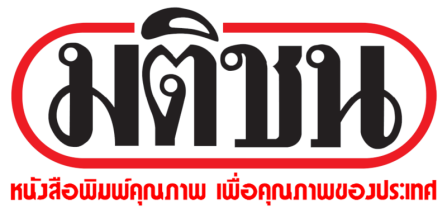 ข่าวประจำวันพฤหัสบดีที่ 3 มกราคม 2561 หน้าที่ 4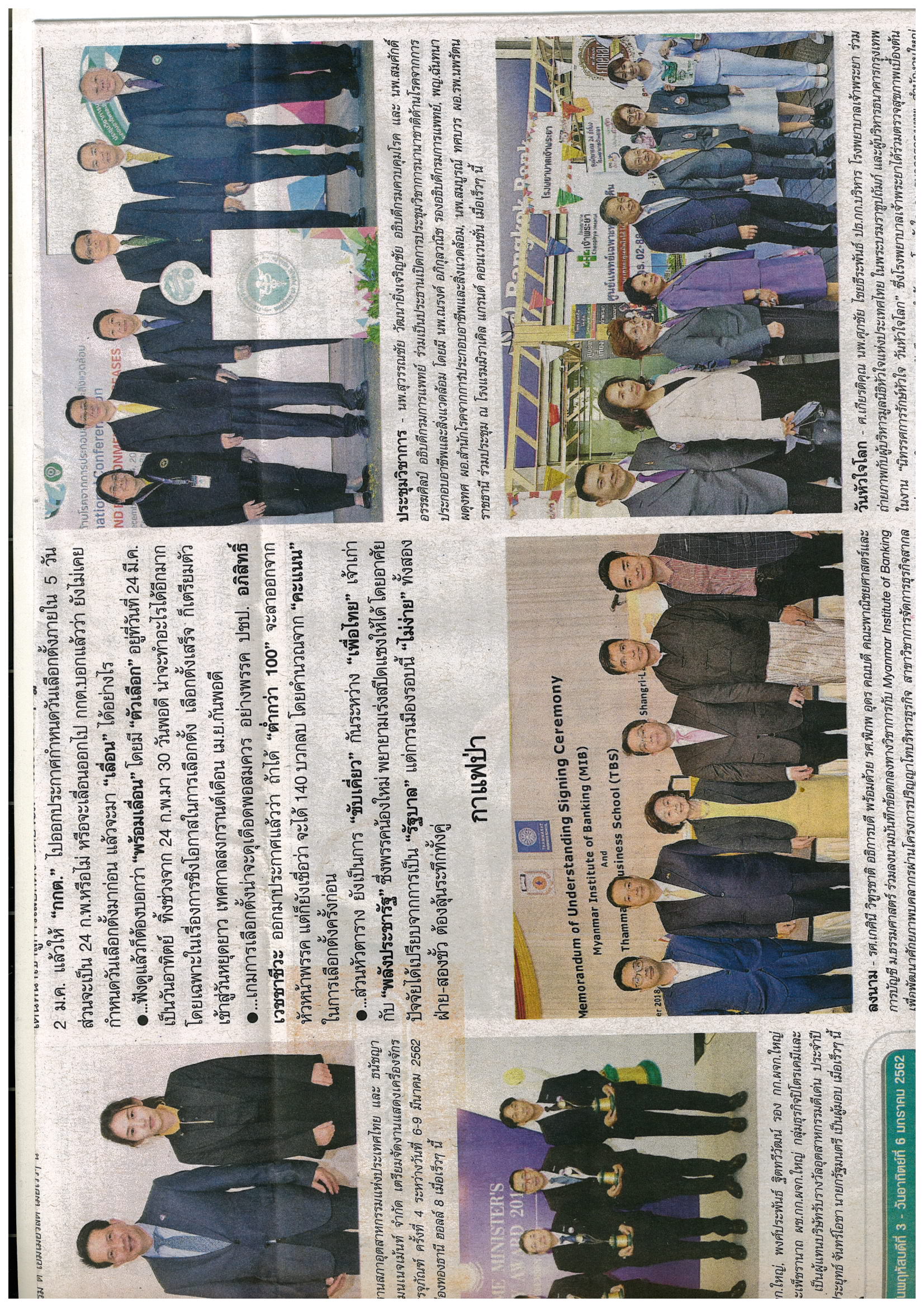 ข่าวประจำวันพฤหัสบดีที่ 3 มกราคม 2561 หน้าที่ 9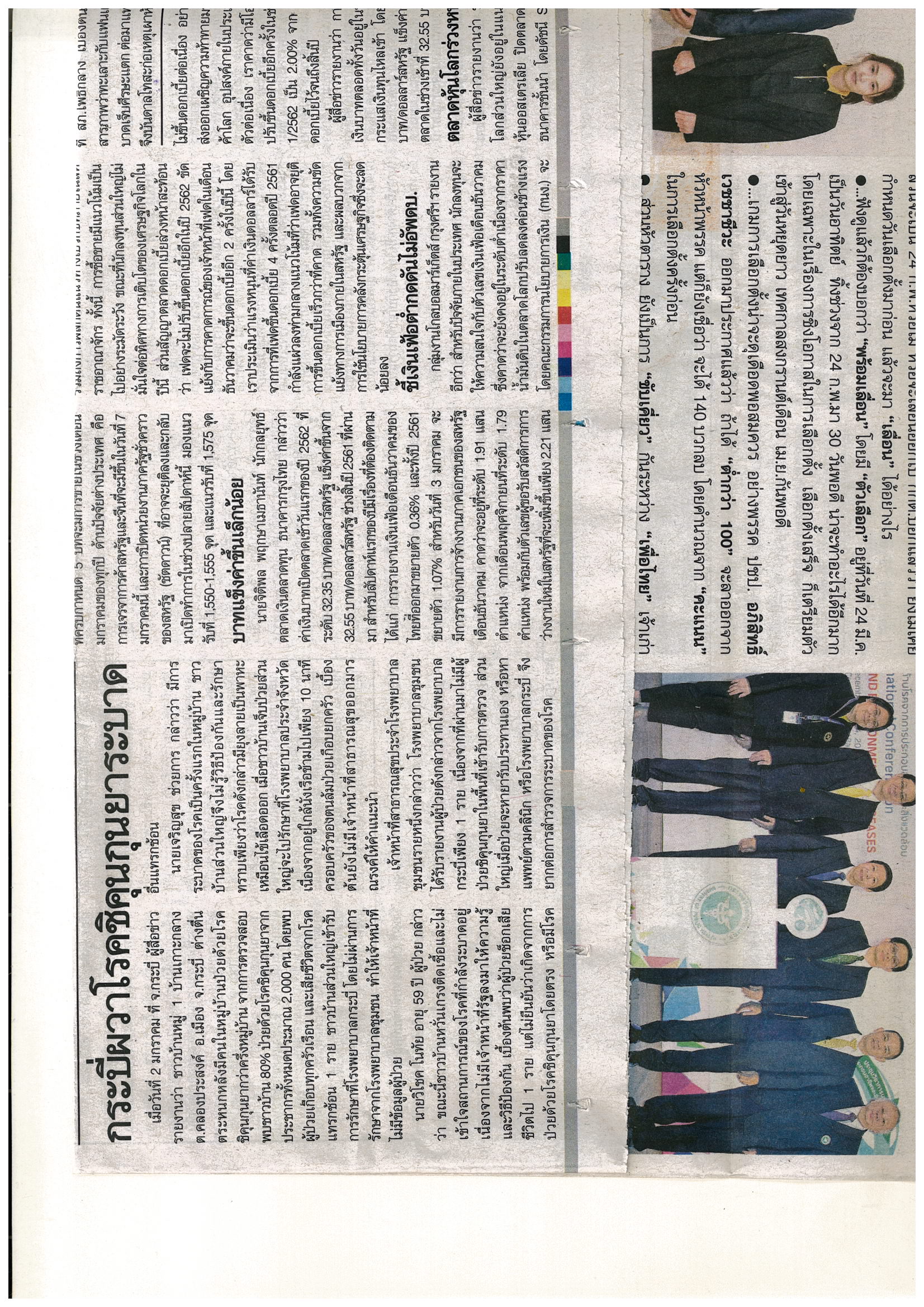 